Spojovací rám ZVR 56Obsah dodávky: 1 kusSortiment: C
Typové číslo: 0093.0198Výrobce: MAICO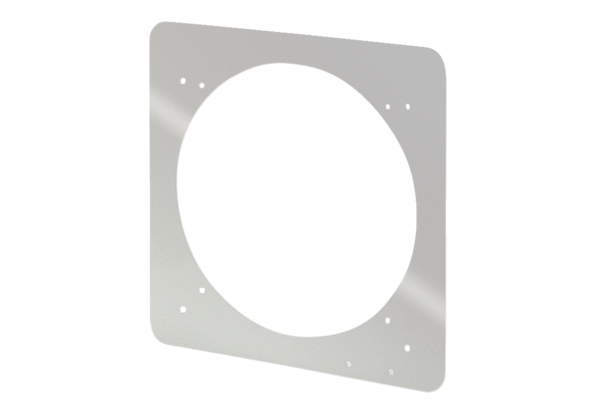 